Science ChallengeIn my house I have lots of plants. I keep most of them in my conservatory. Why do my plants live better in my conservatory than in a cupboard?Ask your parents to email your answers to: science@woodhouseacaddemy.staffs.sch.uk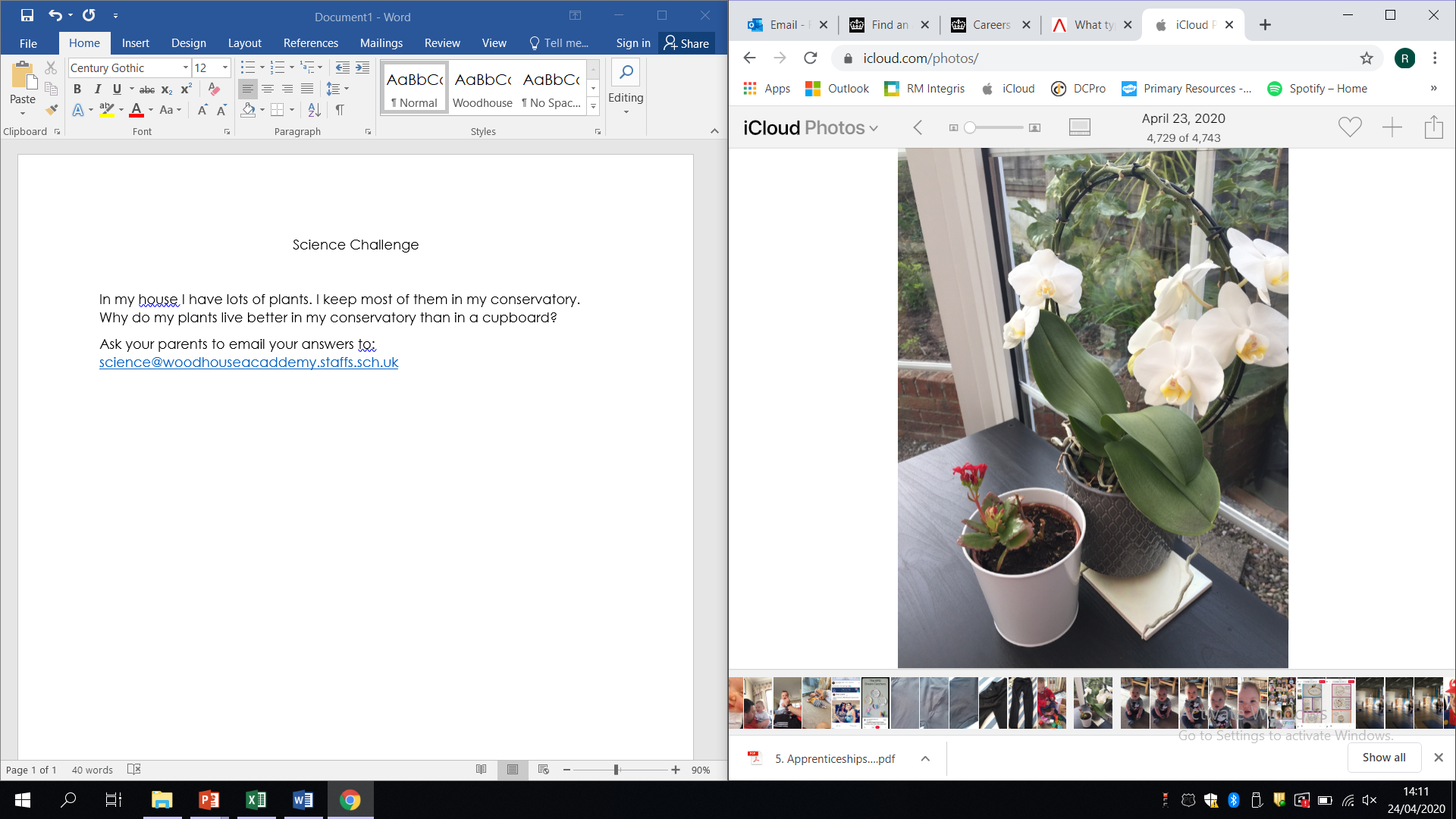 